Additional file 1: Figure S1 LegendAdditional file 1: Figure S1. Overall survival of four subgroups divided by first-line medication and subsequent treatment Kaplan Meier survival curves of patients with and without subsequent treatment after administration of lenvatinib or sorafenib.Additional file 1: Figure S1. Overall survival of four subgroups divided by first-line medication and subsequent treatment 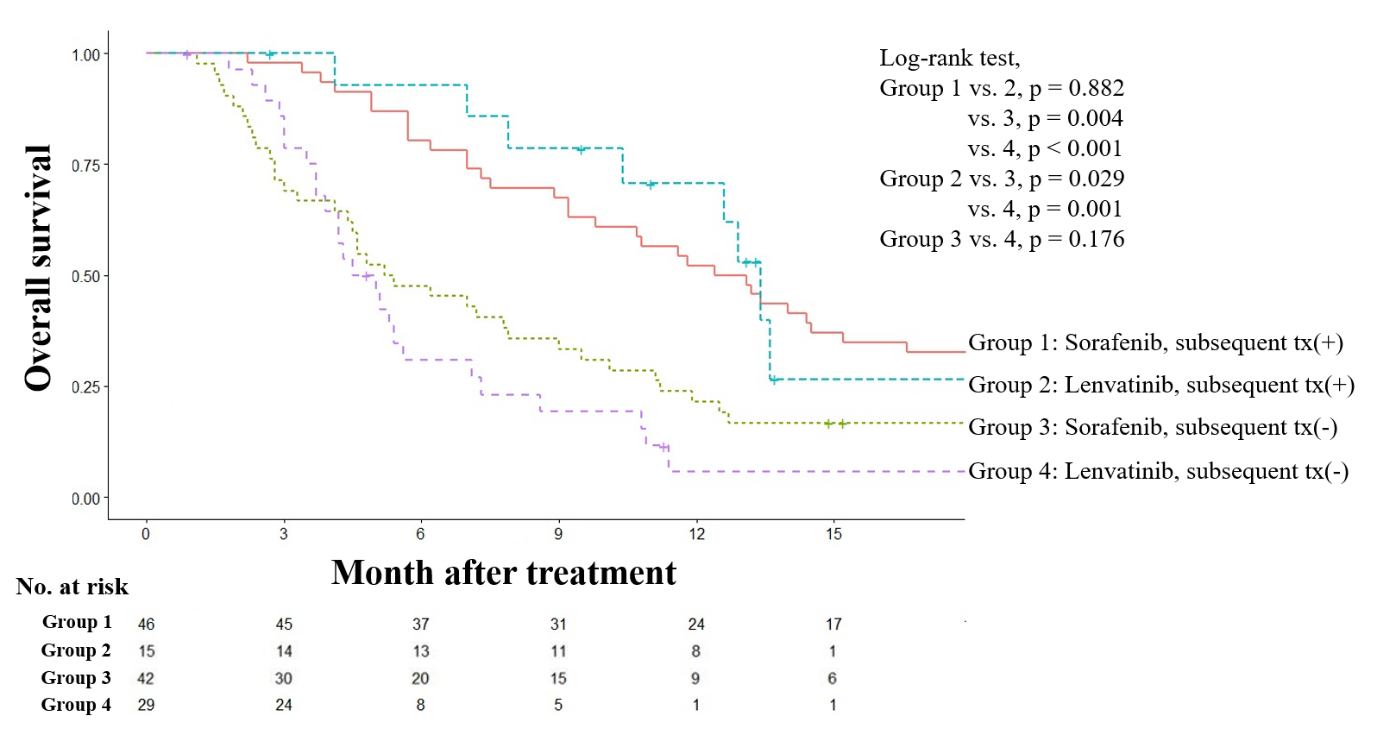 Kaplan Meier survival curves of patients with and without subsequent treatment after administration of lenvatinib or sorafenib. 